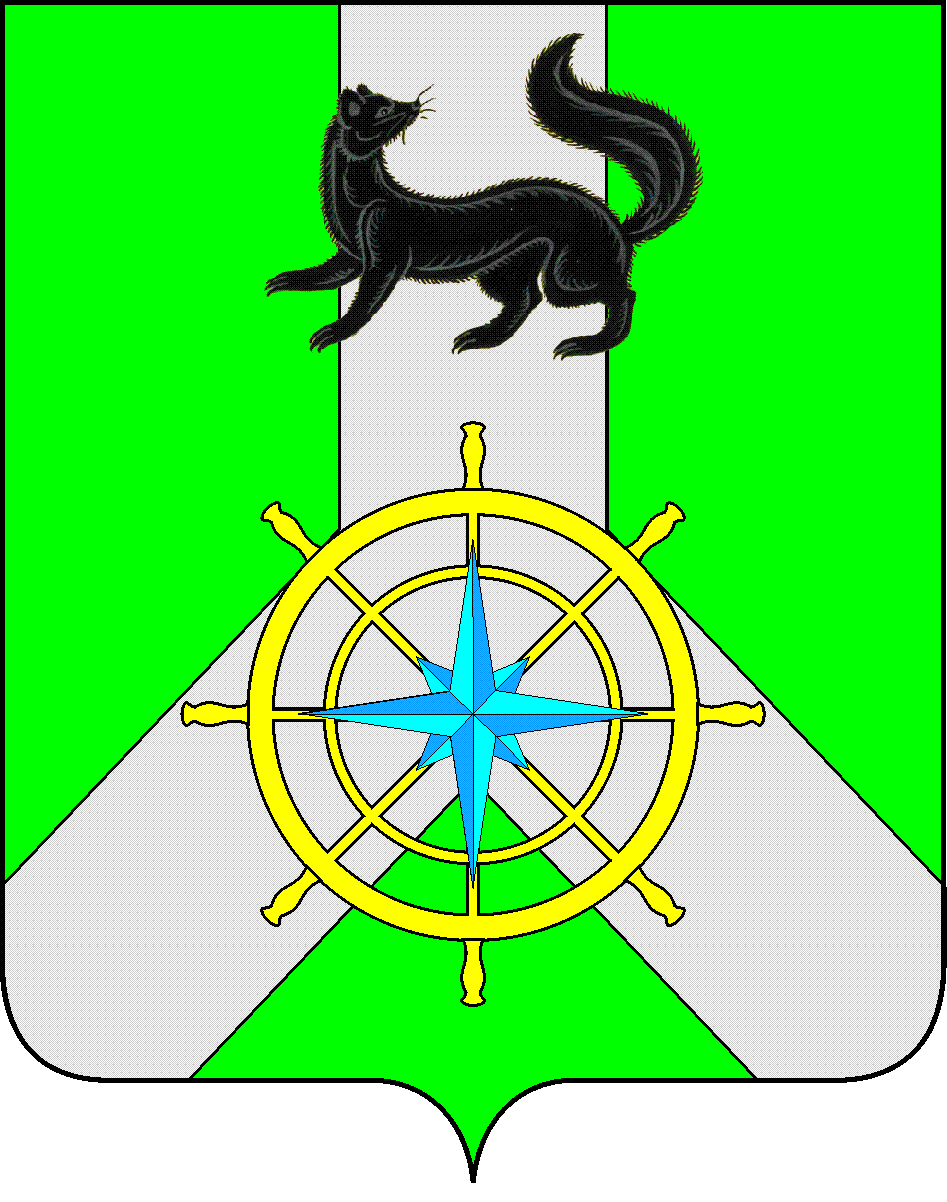 Р О С С И Й С К А Я  Ф Е Д Е Р А Ц И ЯИ Р К У Т С К А Я  О Б Л А С Т ЬК И Р Е Н С К И Й   М У Н И Ц И П А Л Ь Н Ы Й   Р А Й О НД У М А РЕШЕНИЕ №377/6В соответствии с Федеральным законом от 06.10.2003г.  № 131-ФЗ «Об общих принципах организации местного самоуправления в Российской Федерации» (с изменениями и дополнениями), Федеральным законом от 21.12.2001г. N 178-ФЗ "О приватизации государственного и муниципального имущества" (с изменениями и дополнениями), руководствуясь Положением «О порядке управления и распоряжения имуществом, находящимся в муниципальной собственности муниципального образования Киренский район», утвержденным решением Думы Киренского муниципального района 28.12.2015 года № 135/6, Положением «О порядке приватизации муниципального имущества муниципального образования Киренский район», утвержденным решением Думы Киренского муниципального района от 26.08.2015г. №91/6 (с изменениями и дополнениями), Уставом муниципального образования Киренский район (с изменениями и дополнениями), заслушав отчет о выполнении прогнозного плана (программы) приватизации муниципального имущества муниципального образования Киренский район за 2018 год,ДУМА РЕШИЛА:Утвердить отчет о выполнении прогнозного плана (программы) приватизации муниципального имущества муниципального образования Киренский район за 2018 год.Решение подлежит официальному опубликованию в газете «Ленские зори» и размещению на официальном сайте администрации Киренского муниципального района www.kirenskrn.irkobl.ru в разделе «Дума Киренского района».Решение вступает в силу со дня официального опубликования (обнародования).МэрКиренского муниципального района					К.В.СвистелинПредседатель ДумыКиренского муниципального района					Д.М. Ткаченко30 января 2019 г.г. КиренскОб утверждении отчёта о выполнении прогнозного плана (программы) приватизации муниципального имущества муниципального образования Киренский район за 2018 год